Vidas negras importanStefan Silber12 de junio de 2020 (00:00 h.)#blacklivesmatter es uno de los hashtags más influyentes en las últimas semanas: vidas negras importan. Personas con piel oscura no valen menos que otras, no pueden ser abusadas, maltratadas, insultadas o explotadas. No deben sufrir violencia o muerte como si valieran menos que otras.El racismo, sin embargo, mata. Y no solamente en EEUU, sino en todas partes del mundo. El racismo fue una herramienta de dominación de los imperios coloniales europeos y sigue siendo una fuerza discriminatoria en todas las sociedades impregnadas por estos imperios. La supremacía blanca es una herencia fatal: en todo el mundo, blancos y negros, chinos e indios, mestizos y mulatos actuamos como si fuera algo natural. Es como una norma inconsciente: lo que viene del Norte parece ser superior, más interesante, más importante que lo demás.Basta abrir un periódico: las noticias del “Mundo” nos hablan del mundo de los blancos, a veces de Asia, y casi nunca de África. Prendemos la TV y podemos ver películas con gente blanca, con las personas de color en roles subordinados – o como los criminales. Incluso en el mundo académico y científico siempre nos dirigimos hacia el Norte para cualquier referencia.El racismo sigue siendo una herramienta de dominación. Es una dominación muchas veces inconsciente, de la que no nos damos cuenta. Muchas personas aceptan el papel que el racismo les ha asignado sin cuestionarlo, porque la superioridad blanca está enraizada en el subconsciente colectivo cultural. El movimiento internacional que nos reitera que las vidas negras importan es una oportunidad importante para combatir y quebrar esta convicción cultural profunda.En las sociedades plurales, el racismo no es solamente una relación entre blancos y negros, sino un problema mucho más complejo: se puede usar para subordinar a campesinos, a indígenas, a afroamericanos, a mestizos y a otras personas marginadas. Puede servir para denigrar al enemigo político. Aún las personas marginadas pueden servirse de maquinaciones racistas para devaluar a otras personas todavía más excluidas.Por esto, #blacklivesmatter es un llamamiento para todos nosotros a respetar la vida de los más vulnerables: vidas negras importan. Vidas indígenas importan. Vidas marginadas importan.                                                                                                                                                                                                                                                              https://www.opinion.com.bo/opinion/stefan-silber/vidas-negras-importan/20200611192343772319.html                                                                                                                                                                                                                                                                                                                                                                                                                                                                                                                                                                                                                                                                                                                                                                                                                                                                                                                                                                                                                                                                                                                                                                                                                                                                                                                                                                                                                                                                                                                                                                                                                                                                                                                                                                                                                                                                                                                                                                                                                                                                                                                                                                                                                                                                                                                                                                                                                                                                                                                                                                                                                                                                                                                             NOTICIAS DE HOY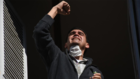 1Leyes se retracta y concejales ven "show"; agrarios amenazan con sacarlo en burro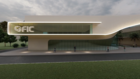 2Alcaldía agiliza la devolución de recinto ferial; Feicobol pide mantener concesión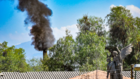 3Sobrecalentamiento de crematorio obliga a Alcaldía a gestionar una fosa común para muertos COVID-19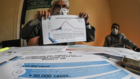 4Gobierno y profesionales en salud ven cuarentena estricta como única forma de frenar casos COVID-19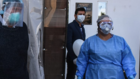 5Coronavirus, agresiones y abandono tienen en vilo al personal médicoCC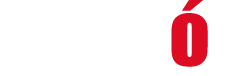  Quiénes Somos Publicidad Aviso Legal Política de privacidad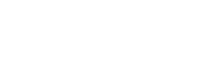 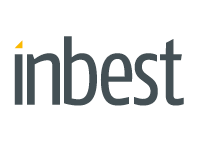 ×Este sitio web utiliza cookies propias y de terceros para elaborar información estadística y poder mostrarle publicidad relacionada con sus preferencias a través del análisis de su navegación. Ver detalles >×